Муниципальное бюджетное общеобразовательное учреждение«Вязовицкая основная общеобразовательная школа им. Г.Н. Бакурова»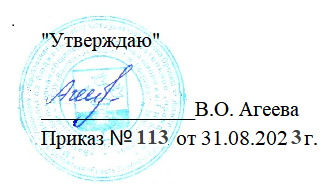 ПЛАН РАБОТЫ
группы кратковременного пребывания детей МБОУ «Вязовицкая ООШ им. Г. Н. Бакурова» на 2023/24 учебный год.Д. Важжова, 2023 г.СодержаниеПояснительная запискаЦЕЛИ ДЕЯТЕЛЬНОСТИ ГКП НА ПРЕДСТОЯЩИЙ УЧЕБНЫЙ ГОДПо итогам анализа деятельности детского сада за прошедший учебный год, с учетом направлений программы развития детского сада и изменений законодательства, необходимо:  Обеспечить единое образовательное пространство воспитания и развития детей от рождения до поступления в общеобразовательную организацию, обеспечивающее ребенку и его родителям (законным представителям), равные, качественные условия дошкольного образования, вне зависимости от места и региона проживания.Продолжить совершенствовать материальную базу, чтобы гарантировать охрану и укрепление физического и психологического здоровья, эмоционального благополучия воспитанников при обучении по образовательным программам дошкольного образования.Продолжить формировать у воспитанников и родителей представление о важности профессии педагога, ее особом статусе, повысить профессиональный уровень педагогических работников.Повысить информационную безопасность воспитанников.ЗАДАЧИ ДЕЯТЕЛЬНОСТИ ГКП  НА ПРЕДСТОЯЩИЙ УЧЕБНЫЙ ГОДДля достижения намеченных целей необходимо выполнить:  обеспечить методическое сопровождение реализации основной образовательной программы дошкольного образования;организовать использование единой образовательной среды и пространства;повысить компетенции педагогических работников в вопросах применения федеральной образовательной программы дошкольного образования (далее – ФОП);обеспечить контроль эффективности внедрения ФОП;модернизировать развивающую предметно-пространственной среду и развить качественную и доступную образовательную и творческую среду.организовать мониторинг в части анализа материально-технического обеспечения образовательной деятельности, создании современной развивающей предметно-пространственной среды;формировать условия для преемственности технологий и содержания обучения и воспитания детей на уровнях дошкольного и начального общего образования в разных социальных институтах, включая семью;создать условия для полноценного сотрудничества с социальными партнерами для разностороннего развития воспитанников;сформировать у участников образовательных отношений представления о важности труда, значимости и особом статусе педагогических работников и наставников;совершенствовать организационные механизмы повышения профессионального уровня и поощрения педагогических работников и наставников;развить институт наставничества;обеспечить условия для формирования основ информационной безопасности у воспитанников в соответствии с возрастом через все виды детской деятельности в соответствии с ФГОС ДО;наладить согласованное взаимодействие с родителями (законными представителями) в целях повышение грамотности воспитанников по вопросам информационной безопасности;усовершенствовать формы и методы обеспечения информационной безопасности воспитанников в соответствии с целями государственной политики по сохранению и укреплению традиционных ценностей;Блок I. ВОСПИТАТЕЛЬНО-ОБРАЗОВАТЕЛЬНАЯ ДЕЯТЕЛЬНОСТЬ1.1. Реализация образовательных программ1.1.1. Реализация дошкольной образовательной программы1.1.2. Летняя оздоровительная работа 1.2. Работа с семьями воспитанников1.2.1. План-график взаимодействия1.2.2. График родительских собранийБлок II. АДМИНИСТРАТИВНАЯ И МЕТОДИЧЕСКАЯ ДЕЯТЕЛЬНОСТЬ2.1. Методическая работа2.1.1. План основной методической деятельности2.1.2. План педагогических советов2.1.3. План организационных мероприятий в рамках проведения Года педагога и наставника2.2. Нормотворчество2.2.1. Разработка документации2.2.2. Обновление документации2.3. Работа с кадрами2.3.1. Аттестация работников2.3.2. Повышение квалификации работников2.3.3. Охрана труда2.4. Контроль и оценка деятельности2.4.1. Внутрисадовский контроль2.4.2. Внутренняя система оценки качества образования2.4.3. Внешний контроль деятельности детского садаБлок III. ХОЗЯЙТСВЕННАЯ ДЕЯТЕЛЬНОСТЬ И БЕЗОПАСНОСТЬ3.1. Закупка и содержание материально-технической базы3.1.1. Организационные мероприятия 3.1.2. Мероприятия по выполнению (соблюдению) требований санитарных норм и гигиенических нормативов3.1.3. Мероприятия по формированию развивающей предметно-пространственной среды3.1.4. Энергосбережение3.2. Безопасность3.2.1. Антитеррористическая защищенность3.2.2. Пожарная безопасность3.3. Ограничительные меры3.3.1. Профилактика COVID-19Пояснительная записка1Блок I. ВОСПИТАТЕЛЬНАЯ И ОБРАЗОВАТЕЛЬНАЯ ДЕЯТЕЛЬНОСТЬ  1.1. Реализация образовательных программ1.2. Работа с семьями воспитанников2–34–5Блок II. АДМИНИСТРАТИВНАЯ И МЕТОДИЧЕСКАЯ ДЕЯТЕЛЬНОСТЬ2.1. Методическая работа2.2. Нормотворчество2.3. Работа с кадрами2.4. Контроль и оценка деятельности6–78911-14Блок III. ХОЗЯЙСТВЕННАЯ ДЕЯТЕЛЬНОСТЬ И БЕЗОПАСНОСТЬ3.1. Закупка и содержание материально-технической базы3.2. Безопасность3.3. Ограничительные меры15–1819–222324–38МероприятиеСрокОтветственныйВоспитательная работаВоспитательная работаВоспитательная работаВнедрение в работу воспитателя новых методов развития у воспитанников навыков информационной безопасности и цифровой грамотностиСентябрьДиректор школыНаправить воспитателей на повышение квалификации в области обеспечения безопасности и развития детей в информационном пространствеоктябрьДиректор школыОрганизовать участие воспитателей в дистанционной конференции по формированию детского информационного пространства и защиты персональных данныхапрельДиректор школыОрганизовать сетевое взаимодействие по вопросам воспитательной работы с воспитанникамимайДиректор школыПроанализировать и обновить содержание ООП ДОмай–июльДиректор школыСоставлять положения и сценарии для проведения воспитательных мероприятий из ООП ДОв течение годавоспитательГотовить списки воспитанников и работников, которые в силу успешных результатов своей деятельности достойны поднимать/спускать и вносить Государственный флагежемесячно до 5 числавоспитатель группы, Образовательная работаОбразовательная работаОбразовательная работаВнедрить в работу воспитателя новые методы для развития любознательности, формирования познавательных действий у воспитанниковОктябрь-декабрьДиректор школыОбеспечить условия для индивидуализации развития ребенка, его личности, мотивации и способностейноябрьвоспитательРазработать новые цифровые материалы для реализации деятельности с использованием дистанционных образовательных технологий (для детей от 5 лет)ноябрь, февральДиректор школы, воспитательСоставить план преемственности дошкольного и начального общего образования (для подготовительной группы)май-июльДиректор школы, воспитательОбеспечить обновление в групповых ячейках и кабинетах дидактических и наглядных материалов для создания насыщенной развивающей предметно-пространственной средыв течение годаДиректор школы, воспитательМероприятиеСрокОтветственныйПровести опрос родителей (законных представителей) о посещении воспитанников в летнем оздоровительном лагереАпрельВоспитательОрганизовать осмотр игровых площадок и оборудования на наличие повреждений/необходимости ремонтаапрельДиректор школы, воспитательПровести ревизию и подготовить летнее выносное игровое оборудование (скакалки, мячи разных размеров, наборы для игр с песком, кегли, мелки и канцтовары для изобразительного творчества и т.д.)апрельДиректор школы, воспитательОбеспечить благоустройство территории (сбор опавшей листвы, высадка цветов и т.д.)апрель-майДиректор школы, воспитательСформировать перечень оздоровительных процедур на летний период с учетом состояния здоровья воспитанниковмайДиректор школы, воспитательСобрать согласия/отказы родителей (законных представителей) на закаливание воспитанниковмайДиректор школы, воспитательСоздать условия для проведения закаливающих и иных оздоровительных процедурмайДиректор школы, воспитательСформировать перечень двигательной активности воспитанников в летний периодмайДиректор школы, воспитательСформировать перечень воспитательно-образовательных мероприятий на летний периодмайДиректор школы, воспитательОформить план летне-оздоровительной работы с воспитанникамимайДиректор школы, воспитательПровести инструктаж воспитателя (о профилактике детского травматизма, правилах охраны жизни и здоровья детей в летний период, требованиях организации и проведении спортивных и подвижных игр)майДиректор школыФорма взаимодействияСрокОтветственныйСистема взаимодействия по вопросам организационной и административной деятельности дошкольной организацииСистема взаимодействия по вопросам организационной и административной деятельности дошкольной организацииСистема взаимодействия по вопросам организационной и административной деятельности дошкольной организацииПровести родительские собрания, посвященные применению ФОПСентябрьДиректор школы, воспитательОформить и регулярно обновлять информационный стенд по вопросам применения ФОП ДОпо необходимости, но не реже 1 раза в месяцДиректор школы, воспитательПровести встречи по сбору:согласий/отказов (информированное добровольное согласие на медицинское вмешательство или отказ от медицинского вмешательства, согласие на обработку персональных данных родителя и детей, на логопедическое сопровождение ребенка и т.п.);заявлений (о праве забирать ребенка из детского сада, о предоставлении мер социальной поддержки, диетического питания ребенку т.п.)СентябрьДиректор школы, воспитательОрганизовать и провести День открытых дверейоктябрь, майДиректор школы, воспитательОбеспечить проведение субботниковоктябрь, апрельДиректор школы, воспитательГотовить материалы, информирующие родителей (законных представителей) воспитанниково правах их и их детей, включая описание правомерных и неправомерных действий работников. Размещать материалы на информационных стендах и сайте детского садане реже 1 раза в полугодиеДиректор школы, воспитательОбновлять информационные стенды, публиковать новую информацию на сайте детского сада по текущим вопросампо необходимости, но не реже 1 раза в месяцДиректор школы, воспитательОбеспечить персональные встречи с администрацией детского садапо запросуДиректор школы, воспитательОбеспечить рассылку информации по текущим вопросам и общение в родительских чатахв течение годаДиректор школы, воспитательПосещать семьи воспитанников, состоящих на различных видах учетав течение годаДиректор школы, воспитательСопровождать деятельность родительского мониторинга организации питания воспитанников (посещение помещений для приема пищи, изучение документов по организации питания и т.п.)в течение года (при наличии заявок)Директор школы, воспитательСотрудничество по вопросам информационной безопасности детейСотрудничество по вопросам информационной безопасности детейСотрудничество по вопросам информационной безопасности детейРодительское собрание на тему: «Услуга "Родительский контроль"»Сентябрь, апрельДиректор школы, воспитательКруглый стол «Информационная безопасность детей»Октябрь, майДиректор школы, воспитательРодительское собрание в подготовительной группе на тему: «Цифровая грамотность детей»НоябрьДиректор школы, воспитательКонсультирование родителей по вопросам защиты воспитанников от распространения вредной для них информации «О защите детей от информации, причиняющей вред их здоровью и развитию»ДекабрьДиректор школы, воспитательСемейный всеобуч «Плюсы и минусы телевидения для дошкольников»ЯнварьДиректор школы, воспитательПодготовка буклетов по информационной безопасности детей и размещение их на сайте и на информационных стендах детского садаВ течение годаДиректор школы, воспитательСотрудничество по вопросам патриотической и идеологической
воспитательной работы с воспитанникамиСотрудничество по вопросам патриотической и идеологической
воспитательной работы с воспитанникамиСотрудничество по вопросам патриотической и идеологической
воспитательной работы с воспитанникамиОрганизовать беседу о роли государственной символики в воспитании детейСентябрьвоспитательОбеспечить совместные с воспитанниками церемонии поднятия флага и исполнения гимна России ко Дню народного единства, Дню Конституции, Дню защитника Отечества, Дню Россиинакануне 4 ноября, 12 декабря, 23 февраля, 12 июнявоспитательОрганизовать экскурсию совместно с воспитанниками в музей по теме: «Родной край»доябрьвоспитательОрганизовать круглый стол на тему: «Патриотическое и идеологическое воспитание детей – важная составляющая будущего»декабрьвоспитательОрганизовать  родительский ринг «Патриотическое воспитание воспитанников: что могут сделать родители?»мартвоспитательПровести совместную с воспитанниками акцию «Подарки ветеранам»накануне 9 маявоспитательКоллективные массовые мероприятия с воспитанникамиКоллективные массовые мероприятия с воспитанникамиКоллективные массовые мероприятия с воспитанникамиОрганизовать и провести праздничный утренник ко Дню знаний1 сентябрявоспитательОрганизовать музыкальный вечер к Международному дню пожилых людейнакануне 1 октябрявоспитательОрганизовать массовую спортивную эстафету ко Дню отца в Россиинакануне 16 октябрявоспитательОбеспечить совместный досуг родителей и детей ко Дню материи в РоссииНакануне 27 ноябрявоспитательОрганизовать новогодний утренникс 19 по 23 декабрявоспитательОрганизовать физкультурно-музыкальный праздник «Мой папа – защитник Отечества»накануне 23 февралявоспитательОрганизовать концерт к Международному женскому днюнакануне 8 мартавоспитательОрганизовать выпускной вечер (для подготовительной группы)29-30 маявоспитательПовышение компетентности в вопросах семейного воспитания, охраны и укрепления здоровья воспитанниковПовышение компетентности в вопросах семейного воспитания, охраны и укрепления здоровья воспитанниковПовышение компетентности в вопросах семейного воспитания, охраны и укрепления здоровья воспитанниковОрганизовать мастер-класс «Адаптация ребенка к детскому саду»СентябрьвоспитательОрганизовать круглый стол «Вопросы воспитания»ноябрьвоспитательПровести лекторий «16 фраз, которые нужно говорить своим детям»январьвоспитательОрганизовать кргулый стол «Одна семья, но много традиций»мартвоспитательПровести семинар-практикум «Как справиться с капризами и упрямством дошкольника»майвоспитательПровести тренинговое занятие «Семейная гостиная - мамы, дочки, сыночки»раз в полугодиевоспитательОбеспечить индивидуальные консультации по медицинским, психолого-педагогическим и иным вопросам семейного воспитанияпо запросамвоспитательОбеспечить поддержку родительских объединений, содействующих укреплению семьи, сохранению и возрождению семейных и нравственных ценностей с учетом роли религии и традиционной культуры местных сообществв течение годавоспитательИнформационная и просветительская деятельность, взаимодействие в условиях распространения коронавирусной инфекции (COVID-19)Информационная и просветительская деятельность, взаимодействие в условиях распространения коронавирусной инфекции (COVID-19)Информационная и просветительская деятельность, взаимодействие в условиях распространения коронавирусной инфекции (COVID-19)Информировать о режиме функционировании детского сада в условиях распространения COVID-19 (через сайт и стенд ГКП, родительские чаты)Не позднее чем за 1 рабочий день до открытия детского сада после карантина и других перерывов в работевоспитательРазместить на информационном стенде ГКП сведения о вакцинации от гриппа и коронавирусапо окончании периода, указанного в постановлении государственного санитарного врачавоспитательИнформировать о снятии/введении в ГКП части ограничительных и профилактических мерне позднее, через сутки после изменения перечня мервоспитательРазмещать на сайте школы памятки и рекомендации о здоровьесберегающих принципахежеквартально до 5-го числавоспитательСрокиТематикаОтветственныеI. Общие родительские собранияI. Общие родительские собранияI. Общие родительские собранияСентябрьВведение и реализация ФОП ДО. Основные направления воспитательно-образовательной деятельности и работы детского сада в предстоящем учебном годуДиректор школы, воспитательдекабрьРезультаты воспитательно-образовательной деятельности по итогам учебного полугодияДиректор школы, воспитательянварьВнедрение дистанционных технологий в процесс воспитания и обученияДиректор школы, воспитательмайИтоги работы детского сада в прошедшем учебном году, организация работы в летний оздоровительный периодДиректор школы, воспитательМероприятиеСрокОтветственный1. Организационно-методическая деятельность1. Организационно-методическая деятельность1. Организационно-методическая деятельность1.1. Формирование и обновление методической материально-технической базы1.1. Формирование и обновление методической материально-технической базы1.1. Формирование и обновление методической материально-технической базыОбеспечить подписку на тематические журналы и справочные системыОктябрь, мартДиректор школы, воспитательОрганизовать закупку расходных материалов (скоросшивателей, файлов, папок, магнитов и т.п.)октябрь, январь, майДиректор школы, воспитательПополнить методический кабинет учебно-методической литературой и учебно-наглядными пособиямиапрель–июньДиректор школы, воспитательОбновить материально-техническую базу методического кабинета (компьютер, принтера, мультимедийный проектор)май–августДиректор школы, воспитательОбновлять содержание уголка методической работыне реже 1 раза в месяцДиректор школы, воспитатель1.2. Аналитическая и управленческая работа1.2. Аналитическая и управленческая работа1.2. Аналитическая и управленческая работаПроанализировать результаты методической работыЯнварь, июньДиректор школы, воспитательОрганизовать заседания методического советаежемесячноДиректор школы, воспитательАнализировать наличие и содержание документации воспитателей группв течение годаДиректор школы, воспитатель1.3. Работа с документами1.3. Работа с документами1.3. Работа с документамиСбор информации для аналитической части отчета о самообследования, оформить отчетФевральДиректор школы, воспитательПодготовить план-график ВСОКОиюньДиректор школы, воспитательСформировать план внутрисадовского контроляиюньДиректор школы, воспитательОформить публичный докладс июня до 1 августаДиректор школы, воспитательПодготовить сведения для формирования годового плана работы детского садаиюнь– августДиректор школы, воспитательКорректировать локальные акты в сфере организации образовательной деятельностив течение годаДиректор школы, воспитательРазрабатывать планы проведения совещаний, семинаров и т.п.в течение годаДиректор школы, воспитательСкорректировать паспорта кабинетовпо необходимостиДиректор школы, воспитатель2. Информационно-методическая деятельность2. Информационно-методическая деятельность2. Информационно-методическая деятельность2.1. Обеспечение информационно-методической среды2.1. Обеспечение информационно-методической среды2.1. Обеспечение информационно-методической средыОформить в методическом кабинете выставку «Патриотическое воспитание»СентябрьвоспитательОснастить стенд «Методическая работа» годовыми графиками контроля и планом методической работысентябрьвоспитательПодготовить и раздать  воспитателям младших групп памятки «Адаптация ребенка к детскому саду»сентябрьвоспитательОформить в методическом кабинете выставку «Изучение государственных символов дошкольниками»октябрьвоспитательПодготовить и раздать воспитателям методички «Методика проведения занятия с дошкольниками»ноябрьвоспитательПодготовить и раздать воспитателям памятки «Как предотвратить насилие в семье»ноябрьвоспитательОформить в методическом кабинете выставку «Работа с детьми зимой»ноябрьвоспитательОформить карточки–раздатки для воспитателя средней группы «Задания на развитие креативности, способности выстраивать ассоциации, на развитие интеллектуальных способностей детей»декабрьДиректор школы, воспитательОформить карточки– раздатки для воспитателя старшей группы «Каталог форм деятельности в группе»январьДиректор школы, воспитательОформить в методическом кабинете выставку методических материалов «От творческой идеи к практическому результату»февральДиректор школы, воспитательПодготовить и раздать воспитателям памятку «Оформление электронного Портфолио»февральДиректор школы, воспитательРазместить в групповых помещениях информационные материалы по обучению воспитанников правилам дорожного движениямартДиректор школы, воспитательОформить в методическом кабинете выставку «Летняя работа с воспитанниками»майДиректор школы, воспитательОснастить стенд «Методическая работа» обзором новых публикаций по вопросам дошкольного образованияежемесячноДиректор школы, воспитательОснастить стенд «Методическая работа» обзором новых нормативных документов федерального, регионального и муниципального уровней, касающихся воспитательно-образовательной работыв течение годаДиректор школы, воспитатель2.2. Обеспечение доступа к сведениям о воспитательно-образовательной деятельности2.2. Обеспечение доступа к сведениям о воспитательно-образовательной деятельности2.2. Обеспечение доступа к сведениям о воспитательно-образовательной деятельностиОбновлять информацию на официальном сайте дошкольной организацииВ течение годаДиректор школы, воспитательОбновлять информацию для родителей воспитанников на информационных стендах дошкольной организациив течение годаДиректор школы, воспитательПубликовать сведения для родителей и педагогического сообщества в мессенджерах и социальных сетяхв течение годаДиректор школы, воспитатель3. Методическое сопровождение воспитательно-образовательной деятельности3. Методическое сопровождение воспитательно-образовательной деятельности3. Методическое сопровождение воспитательно-образовательной деятельности3.1. Организация деятельности групп3.1. Организация деятельности групп3.1. Организация деятельности группСоставлять диагностические картыВ течение годаДиректор школы, воспитательПроводить экспертизу/согласование документов, подготовленных педагогическими работниками (рабочих программ, планов работы с детьми и т.п.)в течение годаДиректор школы, воспитательСформировать новые режимы дня групппо необходимостиДиректор школы, воспитатель3.2. Учебно-методическое обеспечение3.2. Учебно-методическое обеспечение3.2. Учебно-методическое обеспечениеПодготовить план мероприятий месячника по информационной безопасности в детском садуСентябрьвоспитательПодготовить план мероприятий по подготовке к празднованию Нового года и РождествадекабрьвоспитательПодготовить план сценарий общесадовского утренника в честь закрытия Года педагога и наставникадекабрьвоспитательСформировать план мероприятий ко Дню защитника ОтечестваянварьвоспитательПодготовить план мероприятий к Международному женскому днюфевральвоспитательПодготовить план мероприятий ко Дню ПобедыапрельвоспитательПодготовить сценарий общесадовского утренника ко Дню знанийавгуствоспитатель4. Методическое сопровождение деятельности педагогических работников4. Методическое сопровождение деятельности педагогических работников4. Методическое сопровождение деятельности педагогических работников4.1. Сопровождение реализации федеральных основных образовательных
программ дошкольного образования4.1. Сопровождение реализации федеральных основных образовательных
программ дошкольного образования4.1. Сопровождение реализации федеральных основных образовательных
программ дошкольного образованияСоставить перечень вопросов, возникающих в процессе внедрения и реализации ФОП для обсуждения на консультационных вебинарахСентябрь–октябрьДиректор школы, воспитательОрганизовать участие педагогов во Всероссийском информационно-методическом вебинаре «Внедрение и реализация Федеральной образовательной программы дошкольного образования в образовательной практике»октябрьДиректор школы, воспитательОрганизовать участие педагогов в очно-заочной Всероссийской конференции по итогам внедрения и обмену опытом реализации ФОП в практике ДОО (лучшие практики, опыт внедрения и реализации)ноябрьДиректор школы, воспитательЗнакомить педагогических работников с информационными и методическими материалами в постоянно действующей тематической рубрике периодических изданий для дошкольных работниковв течение всего годаДиректор школы, воспитатель4.2. Диагностика профессиональной компетентности4.2. Диагностика профессиональной компетентности4.2. Диагностика профессиональной компетентностиОрганизовать анкетирование воспитателей «Затруднения в организации патриотической работы»ОктябрьДиректор школы, воспитательОрганизовать анкетирование воспитателей «Барьеры, препятствующие освоению инноваций»ноябрьДиректор школы, воспитательОрганизовать анкетирование педагогического коллектива «Мотивационная готовность к освоению новшеств»декабрьДиректор школы, воспитательОрганизовать анкетирование воспитателей «Потребности в знаниях и компетенциях»февральДиректор школы, воспитательОрганизовать анкетирование педагогического коллектива на наличие стрессов в профессиональной деятельностимартДиректор школы, воспитательОрганизовать оценку уровня общительности педагога (Тест Ряховского)апрельДиректор школы, воспитатель4.3. Повышение профессионального мастерства и оценка деятельности4.3. Повышение профессионального мастерства и оценка деятельности4.3. Повышение профессионального мастерства и оценка деятельностиОпределить направления по самообразованию педагогических работников, составить индивидуальные планы самообразованияв течение годаДиректор школы, воспитательАпробировать передовой опыт педагогической деятельности в сфере дошкольного образованияв течение годаДиректор школы, воспитатель4.4. Просветительская деятельность4.4. Просветительская деятельность4.4. Просветительская деятельностьОрганизовать  конференцию «Патриотическое воспитание дошкольников»СентябрьДиректор школы, воспитательОрганизовать круглый стол «Профилактика простудных заболеваний у детей в осенний и зимний периодсентябрьДиректор школы, воспитательОрганизовать семинар «Применение современных технологий в работе с воспитанниками, способствующих их успешной социализации»октябрьДиректор школы, воспитательОрганизовать практикум «Формы и методы реализации дошкольной образовательной программы при помощи дистанционных технологий»ноябрьДиректор школы, воспитательОрганизовать лекторий «Планирование и реализация образовательной деятельности, направленной на развитие игровой деятельности детей дошкольного возрастаноябрьДиректор школы, воспитательОрганизовать лекторий «Профессиональное выгорание»декабрьДиректор школы, воспитательПровести консультацию «Нравственно-патриотические дидактические и народные игры»декабрьДиректор школы, воспитательПровести методическое совещание «Индивидуализация развивающей предметно-пространственной среды в дошкольной организации как эффективное условие полноценного развития личности ребенкаянварьДиректор школы, воспитательОрганизовать семинар–практикум «Воспитатель и родитель: диалог или монолог?»январьДиректор школы, воспитательОрганизовать круглый стол «Использование инновационных педагогических технологий в духовно–нравственном воспитании детей»февральДиректор школы, воспитательКонсультация «Стили педагогического общения с детьми»февральДиректор школы, воспитательОрганизовать тренинг «Физкультурно-оздоровительный климат в семье»мартДиректор школы, воспитательОрганизовать семинар-практикум «Организация и проведение прогулок с дошкольникамимартДиректор школы, воспитательОрганизовать практикум «Организация и проведение онлайн-мероприятий»апрельДиректор школы, воспитательОрганизовать семинар «Создание условий для поддержки инициативы и самостоятельности детей»майДиректор школы, воспитательОрганизовать мастер-класс «Элементы песочной терапии в работе с детьми младшего дошкольного возраста»майДиректор школы, воспитательПровести методическое совещание «Календарный план воспитательной работы»июньДиректор школы, воспитательОбеспечить индивидуальные консультации и беседы по запросамв течение годаДиректор школы, воспитательТемаСрокОтветственныйИспользование инновационных технологий в формировании игровой деятельности дошкольников как необходимое условие в решении задач образовательной области «Социально-коммуникативное развитие»ОктябрьДиректор школы, воспитательОбеспечение оздоровительной направленности физического развития детей в детском саду посредством проведения прогулокноябрьДиректор школы, воспитательКонструктивное взаимодействие детского сада и семьи для целостного развития личности и успешной социализации ребенкаянварьДиректор школы, воспитательИспользование нетрадиционных методов изобразительной деятельности в работе с детьми дошкольного возрастамартДиректор школы, воспитательАнализ воспитательно–образовательной работы детского сада за прошедший учебный годмайДиректор школы, воспитательОрганизация воспитательно–образовательного процесса в дошкольном учреждении в предстояшем учебном годуавгустДиректор школы, воспитательМероприятиеСрокОтветственныйПроводить заседания организационного комитета по реализации Плана основных мероприятий детского сада, посвященных проведению Года наставника и педагога, по необходимости корректировать планВ течение 2023 годаДиректор школы, воспитательРазмещать актуальную информацию о мероприятиях Года педагога и наставника на информационном стенде и сайте детского садаВ течение 2023 годаДиректор школы, воспитательПодготовить календарь «Педагогическая деятельность в именах и датах» на сентябрь–декабрь 2023 годаСентябрьДиректор школы, воспитательНаименование документаСрокОтветственныйСоставление инструкций по охране труда для каждой должности и профессии работников, которые есть в штатном расписании ГКПЯнварьДиректор школы, воспитательРазработка правил по охране труда ГКПЯнварьДиректор школы, воспитательНаименование документаСрокОтветственныйПрограмма развития ГКПоктябрьДиректор школы, воспитательПоложение об оплате трудаянварьДиректор школы, воспитательНоменклатура делдекабрьДиректор школы, воспитательПоложение об оплате трудадекабрьДиректор школы, воспитательПоложение об организации и осуществлении образовательной деятельности по дополнительным общеобразовательным (общеразвивающим) программамянварьДиректор школы, воспитательМероприятиеСрокОтветственныйСоставить и утвердить списки педагогических и непедагогических работников, аттестующихся на соответствие занимаемой должности в текущему учебному годуСентябрьДиректор школыПодготовить информацию о педагогических работниках, аттестующихся на соответствие занимаемой должностиоктябрьДиректор школыУтвердите состав аттестационной комиссииоктябрьДиректор школыПровести консультации для аттестуемых работниковпо отдельному графикуДиректор школыОрганизовать работу по рассмотрению конфликтных ситуаций, возникших в ходе аттестациипо необходимостиДиректор школыОрганизовать заседания аттестационной комиссиипо отдельному графикуДиректор школыОзнакомить аттестуемых на соответствие занимаемой должности с итогами аттестациипо отдельному графикуДиректор школыМероприятиеСрокОтветственныйПровести исследование по выявлению профессиональных дефицитов работниковСентябрьДиректор школы, воспитательСоставить списки педагогических работников, которые использовали право на дополнительное профессиональное образование по профилю педагогической деятельности три и более лет назадоктябрьДиректор школы, воспитательУтвердить перспективный план повышения квалификации и профпереподготовки работников с учетом проведенного исследования и подготовленного спискаоктябрьДиректор школы, воспитательЗаключить договоры об обучении работников по дополнительным профессиональным программамоктябрь– ноябрьДиректор школы, воспитательМероприятиеСрокОтветственныйОрганизовать предварительные и периодические медицинские осмотры (обследования) работников:заключить договоры с медицинской организацией на проведение медосмотров работников;НоябрьДиректор школы, воспитательнаправлять на предварительный медицинский осмотр кандидатов, поступающих на работу;в течение года (при поступлении на работу)Директор школы, воспитательнаправлять на периодический медицинский осмотр работниковпо отдельному графикуДиректор школы, воспитательСформировать план мероприятий по улучшению условий и охраны труда на предстоящий календарный годдекабрьДиректор школы, воспитательОрганизовать СОУТянварьДиректор школы, воспитательОрганизовать закупку наглядных материалов, научно-технической литературы для проведения инструктажей по охране труда, обучения безопасным приемам и методам выполнения работфевральДиректор школы, воспитательОрганизовать обучение по охране труда работниковпо отдельному графикуДиректор школы, воспитательВыявить опасности и профессиональные риски, проанализировать их и оценитьпо необходимости, но не реже одного раза в кварталДиректор школы, воспитательПровести закупку:поставка СИЗ, прошедших подтверждение соответствия в установленном законодательством Российской Федерации порядке, на основании единых Типовых норм выдачи средств индивидуальной защиты;поставка смывающих средств, на основании единых Типовых норм выдачи смывающих средствсентябрьДиректор школы, воспитательОбъект контроляВид контроляФормы и методы контроляСрокОтветственныеСостояние РППСФронтальныйПосещение групп и учебных помещенийСентябрь и декабрь, март, июнь и августДиректор школы, воспитательАдаптация воспитанников в ГКПОперативныйНаблюдениеСентябрьДиректор школы, воспитательСанитарное состояние помещений группыОперативныйНаблюдениеЕжемесячноДиректор школы, воспитательСоблюдение требований к прогулкеОперативныйНаблюдениеЕжемесячноДиректор школы, воспитательОрганизация питания. Выполнение натуральных норм питания. Заболеваемость. ПосещаемостьОперативныйПосещение кухниЕжемесячноДиректор школы, воспитательПланирование воспитательно-образовательной работы с детьмиОперативныйАнализ документацииЕжемесячноДиректор школы, воспитательЭффективность деятельности коллектива детского сада по формированию привычки к здоровому образу жизни у детей дошкольного возрастаТематическийОткрытый просмотрДекабрьДиректор школы, воспитательСостояние документации педагогов, воспитателей группПроведение родительских собранийОперативныйАнализ документации, наблюдениеОктябрь, февральДиректор школы, воспитательСоблюдение режима дня воспитанниковОперативныйАнализ документации, посещение групп, наблюдениеЕжемесячноДиректор школы, воспитательОрганизация предметно-развивающей среды (уголки экологии и экспериментирования)ОперативныйПосещение групп, наблюдениеФевральДиректор школы, воспитательОрганизация НОД по познавательному развитию в подготовительных группахСравнительныйПосещение групп, наблюдениеМартДиректор школы, воспитательУровень подготовки детей к школе. Анализ образовательной деятельности за учебный годИтоговыйАнализ документацииМайДиректор школы, воспитательПроведение оздоровительных мероприятий в режиме дняОперативныйНаблюдение, анализ документацииИюнь–августДиректор школы, воспитательНаправлениеСрокОтветственныйМониторинг выполнения муниципального заданияСентябрь, декабрь, майДиректор школы, воспитательАнализ информационно-технического обеспечения воспитательного и образовательного процессаноябрь, февраль, майДиректор школы, воспитательАнализ качества организации предметно-развивающей средыавгустДиректор школы, воспитательМониторинг качества воспитательной работы в группах с учетом требований ФГОС дошкольного образованияежемесячноДиректор школы, воспитательОценка динамики показателей здоровья воспитанников (общего показателя здоровья; показателей заболеваемости органов зрения и опорно-двигательного аппарата; травматизма)раз в кварталДиректор школы, воспитательАнализ своевременного размещения информации на сайте школыв течение годаДиректор школы, воспитательМероприятиеСрокОтветственныйПодготовиться к мониторингу эффективности реализации ФОП:определить ответственных исполнителей;провести внутреннюю оценку готовности документов, РППС, педагогических работников и т. д. к реализации новой образовательной программы;подготовить отчетСентябрь–октябрьДиректор школы, воспитательУточнить у учредителя школы порядок и сроки проведения мониторинга реализации ФОП в ДОУсентябрьДиректор школы, воспитательПодготовка детского сада к приемке к новому учебному годумай–июньДиректор школы, воспитательМероприятиеСрокОтветственныйНазначить должностное лицо, ответственное за работу в системе «Честный знак»СентябрьДиректор школыНастроить программное обеспечение для работы в системе «Честный знак»октябрьДиректор школыНаправить заявление и подписать договор о регистрации в системе «Честный знак»октябрьДиректор школыНастроить работу системы электронного документооборота для работы в системе «Честный знак»НоябрьДиректор школыПровести инвентаризацию материально-технической базыоктябрь–ноябрьДиректор школыСоставить ПФХДдекабрьДиректор школыСоставить план-график закупок на предстоящий календарный годдекабрьДиректор школыПровести самообследование, согласовать и опубликовать отчетс февраля по 20 апреляДиректор школыОрганизовать субботникиеженедельно в октябре и апрелеДиректор школыПодготовить публичный доклад ГКПс июня до 1 августаДиректор школыПодготовить план работы ГКП на предстоящий учебный годиюнь-августДиректор школыПроанализировать выполнение ПФХДежемесячноДиректор школыМероприятиеСрокОтветственныйОбеспечить заключение договоров:на утилизацию люминесцентных ламп;за закупку постельного белья и полотенец;смену песка в детских песочницах;дератизацию и дезинсекцию;проведение лабораторных исследований и испытанийНоябрьДиректор школыОрганизовать высадку в западной части территории зеленных насажденийапрельДиректор школыОбеспечить переоборудование площадки для сбора коммунальных отходовиюльДиректор школыОбеспечить реализацию профилактических и лабораторных мероприятий программы производственного контроляв течение годаДиректор школыМероприятиеСрокОтветственныйОрганизация образовательного пространстваОрганизация образовательного пространстваОрганизация образовательного пространстваОпределить последовательность внесения изменений в инфраструктуру и комплектацию учебно-методических материалов в течение года с учетом образовательной программы, положительной динамики развития детей, приобретения новых средств обучения и воспитанияСентябрьДиректор школыПроводить мониторинг индекса популярности или дефицита применения имеющегося оборудования у детей и педагоговЕжемесячноДиректор школыПроводить мониторинг запросов родителей и педагогов в отношении качества и наполненности РППСОдин раз в кварталДиректор школыИзучать опыт других дошкольных организаций по формированию инфраструктуры и комплектации учебно-методических материалов (с докладом на педсовете)1Каждое полугодиеДиректор школыАнализировать результаты мониторинга и опыта коллег. Составить и утвердить перечень необходимых материалов и оборудования для доукомплектования инфраструктуры детского сада (по запросам воспитателей, специалистов и т. д.)Каждое полугодиеДиректор школыОрганизовать закупку материалов и оборудования по утвержденному перечнюПо необходимостиДиректор школыПополнить методический банк материалами из опыта работы других дошкольных организацийПо необходимостиДиректор школыОбучить педагогов эффективному системному использованию новых компонентов инфраструктуры детского садаПо необходимостиДиректор школыСоздание комфортной пространственной средыСоздание комфортной пространственной средыСоздание комфортной пространственной средыОрганизовать закупку:символов государственной власти (гербов и флагов РФ), подставок напольных под флагиобучающих наборов умница «Флаги и гербы», кубиков и пазлов с изображением государственных символов РФиюнь–июльДиректор школыОбновить в общественных пространствах государственные символы РФ в соответствии с требованиями Федерального конституционного закона от 25.12.2000 № 1-ФКЗ, Федерального конституционного закона от 25.12.2000 № 2-ФКЗ, рекомендациями из письма Минпросвещения России от 15.04.2022 № СК-295/06августДиректор школыОформить интерьер в группах в соответствии с возрастом детейавгустДиректор школыМероприятиеСрокОтветственныйЗаключить энергосервисные договоры, направленные на сбережение и (или) повышение эффективности потребления коммунальных услугОктябрь-ноябрьДиректор школыУтвердить программу энергосбережения и повышения энергетической эффективности на 2024–2026 годы (далее – программа энергосбережения) в соответствии с установленными целевыми уровнями снижения потребления ресурсовноябрь–декабрьДиректор школыОтследить достижение значений целевых показателей ранее утвержденной программы энергосбереженияянварьДиректор школыМероприятиеСрокОтветственныйМероприятия, направленные на воспрепятствование неправомерному проникновению в здание и на территорию образовательной организацииМероприятия, направленные на воспрепятствование неправомерному проникновению в здание и на территорию образовательной организацииМероприятия, направленные на воспрепятствование неправомерному проникновению в здание и на территорию образовательной организацииПровести закупки:оказание охранных услуг (физическая охрана) для нужд дошкольной организации;выполнение работ по капитальному ремонту периметрального ограждения;выполнение работ по оснащению входных ворот (калиток) вызывными панелями и видеодомофонамиСентябрь–октябрьДиректор школыОбеспечить обучение работников ГКП  действиям в условиях угрозы или совершения терактаоктябрьДиректор школыОбеспечить обмен информацией с представителями охранной организации не менее одного раза в неделюноябрьДиректор школыПродлить договор на реагирование системы передачи тревожных сообщений в Росгвардию или систему вызова экстренных служб по единому номеру «112»декабрьДиректор школыОбеспечить закрытие на время образовательного процесса всех входных групп в здания изнутри на запирающие устройствав течение годаДиректор школыМероприятия, направленные на выявление нарушителей пропускного и внутриобъектового режимов и признаков подготовки или совершения террористического актаМероприятия, направленные на выявление нарушителей пропускного и внутриобъектового режимов и признаков подготовки или совершения террористического актаМероприятия, направленные на выявление нарушителей пропускного и внутриобъектового режимов и признаков подготовки или совершения террористического актаПроводить периодический осмотр зданий, территории, уязвимых мест и критических элементов, систем подземных коммуникаций, стоянок автомобильного транспорта, систем подземных коммуникаций, складских помещений:разработать схемы маршрутов по зданию и территории;составить график обхода и осмотра здания и территорииСентябрьДиректор школыОбеспечить поддержание в исправном состоянии инженерно-технических средств и систем охраны:ноябрьДиректор школызаключить договор на техническое обслуживание технических и инженерных систем охраны;заключить договор на планово-предупредительный ремонт технических и инженерных систем охраны;ноябрьДиректор школызаключить договор на обслуживание инженерно-технических средств;заключить договор на ремонт инженерно-технических средствдекабрьДиректор школыСоставить и согласовать план взаимодействия с территориальными органами безопасности, МВД и Росгвардии на очередной календарный годянварьДиректор школы<…>Минимизировать возможные последствия и ликвидировать угрозы терактовМинимизировать возможные последствия и ликвидировать угрозы терактовМинимизировать возможные последствия и ликвидировать угрозы терактовОзнакомить ответственных работников с телефонами экстренных службСентябрьДиректор школыНаполнить стенды наглядными пособиями о порядке действий работников и иных лиц при обнаружении подозрительных лиц или предметов, поступлении информации об угрозе совершения или о совершении терактаиюльДиректор школыЗакупить памятки по действиям граждан при возникновении и локализации ЧС, террористических актов и установлении уровней террористической опасностиавгустДиректор школыПроводить антитеррористические инструктажи с работникамив течение годаДиректор школыМероприятиеСрокОтветственныйОрганизационно-методические мероприятия по
обеспечению пожарной безопасностиОрганизационно-методические мероприятия по
обеспечению пожарной безопасностиОрганизационно-методические мероприятия по
обеспечению пожарной безопасностиПровести ревизию наличия документов по пожарной безопасности. По необходимости привести в соответствие с действующим законодательствомСентябрь, январь, майДиректор школыАктуализировать планы эвакуации людей в случае пожараноябрьДиректор школыАктуализировать инструкцию о мерах пожарной безопасности и инструкция о действиях дежурного персонала при получении сигнала о пожаре и неисправности систем противопожарной защитыфевральДиректор школыИнформирование работников и обучающихся
о мерах пожарной безопасностиИнформирование работников и обучающихся
о мерах пожарной безопасностиИнформирование работников и обучающихся
о мерах пожарной безопасностиОбновлять информацию о мерах пожарной безопасностив уголке пожарной безопасностиПо необходимости, но не реже 1 раза в кварталСпециалист по пожарной безопасности, заведующие кабинетамиПроведение повторных противопожарных инструктажейв соответствии с графикомответственные за проведение инструктажейНаправление работников в учебные центры на обучение по программ ДПО в области пожарной безопасностив соответствии с перспективным графиком обучениязаведующийПроведение тренировок по эвакуации при пожареоктябрь, мартспециалист по пожарной безопасностиРеализация планов занятий по обучению воспитанников мерам пожарной безопасностив течение годапедагогические работникиМероприятиеСрокОтветственныйОрганизационные мероприятияОрганизационные мероприятияОрганизационные мероприятияОбеспечить запас:СИЗ – маски и перчатки;дезинфицирующих средств;кожных антисептиковСентябрь, январьДиректор школыПодготовить здание и помещения к работе:обеспечить наполнение дозаторов с антисептиками для обработки рукеженедельноДиректор школыпроверять эффективность работы вентиляционных систем, провести их ревизию и обеспечить, очистку или замену воздушных фильтров и фильтрующих элементов;октябрь, мартДиректор школыследить за работой бактерицидных установок;ежедневноДиректор школыобеспечить проведение генеральной уборки с применением дезинфицирующих средств, разведенных в концентрациях по вирусному режимуеженедельноДиректор школыРазмещать на информационных стендах памятки по профилактике вирусных инфекций1 раз кварталДиректор школыПроводить разъяснительную и просветительскую работу с родителями и работниками по вопросам гигиены и профилактике вирусных инфекцийсентябрь, январьДиректор школы<…>Санитарно-противоэпидемические мероприятияСанитарно-противоэпидемические мероприятияСанитарно-противоэпидемические мероприятияПроводить усиленный фильтр воспитанников (термометрия с помощью бесконтактных термометров, опрос на наличие признаков инфекционных заболеваний)В течение 2023 года (ежедневно утром при входе в здание)Директор школыОбеспечить измерение температуры работникам и посетителямВ течение 2023 года (ежедневно утром при входе в здание)Директор школыВыдавать работникам пищеблока запас масок и перчатокв течение 2023 года – еженедельно по понедельникамДиректор школыОбеспечить условия для гигиенической обработки рук с применением кожных антисептиков при входе в дошкольную организацию, помещения для приема пищи, санитарные узлы и туалетные комнатыв течение 2023 года – постоянноДиректор школыСледить за качеством и соблюдением порядка проведения:текущей уборки и дезинфекцииежедневноДиректор школыгенеральной уборкив течение 2023 года – еженедельноДиректор школыИздать приказ о снятии ограничительных мероприятийдекабрьДиректор школыПроинформировать участников образовательных отношений о снятии ограничений:разместить сведения на официальном сайте и информационном стенде детского сада;разослать объявление в родительские чаты или провести родительское собраниедекабрьДиректор школы